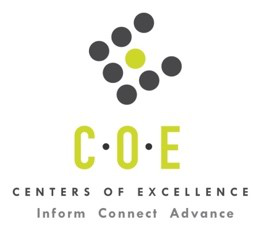 Labor Market Information ReportCannabis Business Management OccupationsDiablo Valley CollegePrepared by the San Francisco Bay Center of Excellence for Labor Market ResearchApril 2022RecommendationBased on all available data, there appears to be an “undersupply” of Cannabis Business Management workers compared to the demand for this cluster of occupations in the Bay region and in the East Bay sub-region (Alameda, Contra Costa counties). There is a projected annual gap of about 9,495 students in the Bay region and 2,222 students in the East Bay Sub-Region.IntroductionThis report provides student outcomes data on employment and earnings for TOP 0506.00 Business Management programs in the state and region. It is recommended that these data be reviewed to better understand how outcomes for students taking courses on this TOP code compare to potentially similar programs at colleges in the state and region, as well as to outcomes across all CTE programs at Diablo Valley College and in the region.This report profiles Cannabis Business Management Occupations in the 12 county Bay region and in the East Bay sub-region for a Cannabis Studies certificate program review at Diablo Valley College.Marketing Managers (11-2021): Plan, direct, or coordinate marketing policies and programs, such as determining the demand for products and services offered by a firm and its competitors, and identify potential customers. Develop pricing strategies with the goal of maximizing the firm’s profits or share of the market while ensuring the firm’s customers are satisfied. Oversee product development or monitor trends that indicate the need for new products and services.
  Entry-Level Educational Requirement: Bachelor’s degree
  Training Requirement: None
  Percentage of Community College Award Holders or Some Postsecondary Coursework: 15%Financial Managers (11-3031): Plan, direct, or coordinate accounting, investing, banking, insurance, securities, and other financial activities of a branch, office, or department of an establishment.
  Entry-Level Educational Requirement: Bachelor’s degree
  Training Requirement: None
  Percentage of Community College Award Holders or Some Postsecondary Coursework: 25%Purchasing Managers (11-3061): Plan, direct, or coordinate the activities of buyers, purchasing officers, and related workers involved in purchasing materials, products, and services. Includes wholesale or retail trade merchandising managers and procurement managers.
  Entry-Level Educational Requirement: Bachelor’s degree
  Training Requirement: None
  Percentage of Community College Award Holders or Some Postsecondary Coursework: 25%Transportation, Storage, and Distribution Managers (11-3071): Plan, direct, or coordinate transportation, storage, or distribution activities in accordance with organizational policies and applicable government laws or regulations. Includes logistics managers.
  Entry-Level Educational Requirement: High school diploma or equivalent
  Training Requirement: None
  Percentage of Community College Award Holders or Some Postsecondary Coursework: 36%Personal Service Managers, All Other; Entertainment and Recreation Managers, Except Gambling; and Managers, All Other (11-9198): All managers not listed separately.
  Entry-Level Educational Requirement: Bachelor’s degree
  Training Requirement: None
  Percentage of Community College Award Holders or Some Postsecondary Coursework: 25%Occupational DemandTable 1. Employment Outlook for Cannabis Business Management Occupations in Bay RegionBay Region includes: Alameda, Contra Costa, Marin, Monterey, Napa, San Benito, San Francisco, San Mateo, Santa Clara, Santa Cruz, Solano and Sonoma CountiesTable 2. Employment Outlook for Cannabis Business Management Occupations in East Bay Sub-regionEast Bay Sub-Region includes: Alameda, Contra Costa CountiesJob Postings in Bay Region and East Bay Sub-RegionTable 3. Number of Job Postings by Occupation for latest 12 months (Apr 2021 - Mar 2022)Table 4a. Top Job Titles for Cannabis Business Management Occupations for latest 12 months                          (Apr 2021 - Mar 2022) Bay RegionTable 4b. Top Job Titles for Cannabis Business Management Occupations for latest 12 months                          (Apr 2021 - Mar 2022) East Bay Sub-RegionIndustry ConcentrationTable 5. Industries hiring Cannabis Business Management Workers in Bay RegionTable 6. Top Employers Posting Cannabis Business Management Occupations in Bay Region and East Bay      Sub-Region (Apr 2021 - Mar 2022)Educational SupplyThere are 13 community colleges in the Bay Region issuing 181 awards on average annually (last 3 years ending 2018-19) on TOP 0506.00 Business Management. In the East Bay Sub-Region, there are five (5) community colleges that issued 84 awards on average annually (last 3 years) on this TOP code.Table 7. Community College Awards on TOP 0506.00 Business Management in Bay Region Note: The annual average for awards is 2016-17 to 2018-19.Gap AnalysisBased on the data included in this report, there is a large labor market gap in the Bay region with 9,676 annual openings for the Cannabis Business Management occupational cluster and 181 annual (3-year average) awards for an annual undersupply of 9,495 students. In the East Bay Sub-Region, there is also a gap with 2,306 annual openings and 84 annual (3-year average) awards for an annual undersupply of 2,222 students.Student OutcomesTable 8. Four Employment Outcomes Metrics for Students Who Took Courses on TOP 0506.00 Business ManagementSkills, Certifications and EducationTable 9. Top Skills for Cannabis Business Management Occupations in Bay Region (Apr 2021 - Mar 2022)Table 10. Certifications for Cannabis Business Management Occupations in Bay Region (Apr 2021 - Mar 2022)Note: 79% of records have been excluded because they do not include a certification. As a result, the chart above may not be representative of the full sample.Table 11. Education Requirements for Cannabis Business Management Occupations in Bay Region MethodologyOccupations for this report were identified by use of skills listed in O*Net descriptions and job descriptions in Burning Glass. Labor demand data is sourced from Economic Modeling Specialists International (EMSI) occupation data and Burning Glass job postings data. Educational supply and student outcomes data is retrieved from multiple sources, including CTE Launchboard and CCCCO Data Mart.SourcesO*Net Online
Labor Insight/Jobs (Burning Glass)
Economic Modeling Specialists International (EMSI)
CTE LaunchBoard www.calpassplus.org/Launchboard/
Statewide CTE Outcomes Survey
Employment Development Department Unemployment Insurance Dataset
Living Insight Center for Community Economic Development
Chancellor’s Office MIS systemContactsFor more information, please contact:• Leila Jamoosian, Research Analyst, for Bay Area Community College Consortium (BACCC) and Centers of Excellence (CoE), leila@baccc.net• John Carrese, Director, San Francisco Bay Center of Excellence for Labor Market Research, jcarrese@ccsf.edu or (415) 267-6544Occupation2020 Jobs2025 Jobs5-yr Change5-yr % Change5-yr Total OpeningsAnnual Openings25% Hourly EarningMedian Hourly WageMarketing Managers19,68020,9341,2546%10,8712,174$76$121Financial Managers31,72434,4592,7349%16,1773,235$65$111Purchasing Managers2,5892,685964%1,210242$61$100Transportation, Storage, and Distribution Managers4,9204,991701%2,100420$49$84Personal Service Managers, All Other; Entertainment and Recreation Managers, Except Gambling; and Managers, All Other41,61942,8381,2183%18,0253,605$38$90Total100,532105,9075,3755%48,3839,676Source: EMSI 2021.3Source: EMSI 2021.3Source: EMSI 2021.3Source: EMSI 2021.3Source: EMSI 2021.3Source: EMSI 2021.3Source: EMSI 2021.3Source: EMSI 2021.3Source: EMSI 2021.3Occupation2020 Jobs2025 Jobs5-yr Change5-yr % Change5-yr Total OpeningsAnnual Openings25% Hourly EarningMedian Hourly WageMarketing Managers4,1244,181571%1,988398$66$108Financial Managers7,7988,2134145%3,630726$61$103Purchasing Managers709726162%31763$58$95Transportation, Storage, and Distribution Managers1,5311,568372%667133$47$78Personal Service Managers, All Other; Entertainment and Recreation Managers, Except Gambling; and Managers, All Other11,81412,0472332%4,930986$35$81Total25,97626,7357593%11,5322,306Source: EMSI 2021.3Source: EMSI 2021.3Source: EMSI 2021.3Source: EMSI 2021.3Source: EMSI 2021.3Source: EMSI 2021.3Source: EMSI 2021.3Source: EMSI 2021.3Source: EMSI 2021.3OccupationBay RegionEast BayManagers, All Other56,43112,245Marketing Managers41,6284,868Financial Managers, Branch or Department12,7182,602Treasurers and Controllers4,015945Purchasing Managers2,537646Compliance Managers1,950391Security Managers1,736466Supply Chain Managers1,631381Storage and Distribution Managers1,607736Regulatory Affairs Managers800152Source: Burning GlassSource: Burning GlassSource: Burning GlassTitleBayTitleBayProject Manager2,869Senior Project Manager588Program Manager1,928Technical Program Manager544Product Manager1,666Finance Manager442Controller1,094Program Coordinator424Project Coordinator1,060Tax Manager416Accounting Manager868Warehouse Supervisor383Senior Product Manager845Branch Manager380Marketing Manager771Assistant Controller365Product Marketing Manager747Senior Program Manager348Source: Burning GlassSource: Burning GlassSource: Burning GlassSource: Burning GlassTitleEast BayTitleEast BayProject Manager816Tax Manager136Program Manager384Branch Manager133Project Coordinator340Program Coordinator125Product Manager326Senior Project Manager113Controller287Senior Product Manager109Accounting Manager253Manager100Warehouse Supervisor200Finance Manager98Warehouse Manager170Assistant Controller83Marketing Manager169Purchasing Manager75Source: Burning GlassSource: Burning GlassSource: Burning GlassSource: Burning GlassIndustry - 6 Digit NAICS (No. American Industry Classification) CodesJobs in Industry (2020)Jobs in Industry (2025)% Change (2020-25)% Occupation Group in Industry (2020)Corporate, Subsidiary, and Regional Managing Offices7,0046,449-8%7%Internet Publishing and Broadcasting and Web Search Portals4,9776,23225%5%Custom Computer Programming Services3,8664,33312%4%Local Government, Excluding Education and Hospitals3,4583,4460%3%Research and Development in the Physical, Engineering, and Life Sciences (except Nanotechnology and Biotechnology)2,5842,8179%3%Software Publishers2,5992,88111%3%Commercial Banking2,4872,5141%3%Electronic Computer Manufacturing2,1552,3258%2%Computer Systems Design Services2,1112,2336%2%Federal Government, Civilian, Excluding Postal Service2,0762,0991%2%Source: EMSI 2021.3Source: EMSI 2021.3Source: EMSI 2021.3Source: EMSI 2021.3Source: EMSI 2021.3EmployerBayEmployerEast BayFacebook2,459Lucid Motors Inc770Google Inc.2,247Workday, Inc443Lucid Motors Inc1,067Facebook278Amazon994Abbott Laboratories259Salesforce912University Of California250Deloitte905Tesla247Apple Inc.855Pacific Gas & Electric Company217Paypal814Allied Universal209Microsoft Corporation806Anthem Blue Cross198PricewaterhouseCoopers792Albertsons198Source: Burning GlassSource: Burning GlassSource: Burning GlassSource: Burning GlassCollegeSubregionAssociateCertificate LowTotalChabot East Bay167Contra CostaEast Bay333265De AnzaSilicon Valley92231Diablo ValleyEast Bay055LaneyEast Bay303MerrittEast Bay044MontereySC-Monterey022NapaNorth Bay101San Jose CitySilicon Valley3710San MateoMid-Peninsula6814Santa RosaNorth Bay111526SolanoNorth Bay415West ValleySilicon Valley448Total75106181Source: Data MartSource: Data MartSource: Data MartSource: Data MartSource: Data MartMetric OutcomesBay          All CTE ProgramsDiablo Valley       All CTE ProgramsState 0506.00Bay 0506.00East Bay 0506.00Diablo Valley 0506.00Students with a Job Closely Related          to Their Field of Study74%71%73%76%70%76%Median Annual Earnings for SWP       Exiting Students$47,419$37,187$36,134$44,660$41,084$44,556Median Change in Earnings for             SWP Exiting Students23%25%17%19%20%30%Exiting Students Who Attained the       Living Wage52%44%53%53%53%54%Source: Launchboard Strong Workforce Program Median of 2017 to 2020.Source: Launchboard Strong Workforce Program Median of 2017 to 2020.Source: Launchboard Strong Workforce Program Median of 2017 to 2020.Source: Launchboard Strong Workforce Program Median of 2017 to 2020.Source: Launchboard Strong Workforce Program Median of 2017 to 2020.Source: Launchboard Strong Workforce Program Median of 2017 to 2020.Source: Launchboard Strong Workforce Program Median of 2017 to 2020.SkillPostingSkillPostingProject Management40,092Software as a Service (SaaS)9,156Budgeting32,465Project Planning & Development Skills9,011Product Management25,296Salesforce7,414Scheduling20,350Quality Assurance and Control7,279Program Management16,376Market Strategy7,084Product Development13,332Business-to-Business7,056Marketing13,299Customer Contact6,880Customer Service13,057Process Improvement6,583Accounting12,815Sales6,414Product Marketing11,252Marketing Management6,341Staff Management11,034Product Sales6,298Key Performance Indicators        (KPIs)10,842Procurement6,214Stakeholder Management9,944Business Process6,054Business Development9,253Thought Leadership6,049Source: Burning GlassSource: Burning GlassSource: Burning GlassSource: Burning GlassCertificationPostingCertificationPostingCertified Public Accountant (CPA)7,381Certified Information Systems Auditor (CISA)407Project Management Certification7,049Certified ScrumMaster (CSM)399Driver's License5,714Series 7317Project Management Professional     (PMP)4,855Licensed Professional Engineer303First Aid Cpr Aed719Social Work License272Registered Nurse569Certified Information Security Manager (CISM)272Certified Information Systems       Security Professional (CISSP)483Financial Accounting Standards Board (FASB)249Six Sigma Certification481Lean Six Sigma Certification243Security Clearance441OSHA Forklift Certification239IT Infrastructure Library (ITIL) Certification432Certified in Production and Inventory Management (CPIM)204Source: Burning GlassSource: Burning GlassSource: Burning GlassSource: Burning GlassEducation (minimum advertised)Latest 12 Mos. PostingsPercent 12 Mos. PostingsHigh school or vocational training7,2828%Associate's degree1,7942%Bachelor's degree77,66890%Source: Burning GlassSource: Burning GlassSource: Burning Glass